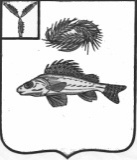 АДМИНИСТРАЦИЯ НОВОСЕЛЬСКОГО МУНИЦИПАЛЬНОГО ОБРАЗОВАНИЯ
ЕРШОВСКОГО МУНИЦИПАЛЬНОГО РАЙОНА САРАТОВСКОЙ ОБЛАСТИПОСТАНОВЛЕНИЕот   11.06.2020 г.                                                                                № 29О предоставлении земельного участкав аренду ООО « КАМЕЛИК»В соответствии со статьями 606,607, Гражданского Кодекса Российской Федерации, ст.28 Земельного Кодекса Российской Федерации, федерального закона № 101-ФЗ « Об обороте земель сельскохозяйственного назначения»  Законом Саратовской области « О земле»,статьей 12 Федерального закона  74-ФЗ « О крестьянском ( фермерском) хозяйстве», рассмотрев заявление, администрация Новосельского МО ПОСТАНОВЛЯЕТ:1 Предоставить  Обществу с ограниченной ответственностью « КАМЕЛИК» зарегистрированного по адресу: с. Чапаевка ул. Коммунистическая, д.32 кв.1 в аренду сроком (на сорок девять) лет, без проведения торгов, земельный участок:- участок общей  площадью 888 515 кв.м. с кадастровым номером № 64:13:140503:71, из земель сельскохозяйственного назначения, расположенный по адресу: Саратовская область, Ершовский район, территория Новосельского  муниципального образования для перевода из категории  земель сельскохозяйственного назначения в промышленные.Наличие ограничений на земельный участок: нет.2. Обеспечить государственную регистрацию договора аренды на земельный участок в соответствии с Федеральным законом « О государственной регистрации и прав  на недвижимое имущество и сделок с ним».Глава  Новосельского МО:                                                      И.П.Проскурнина